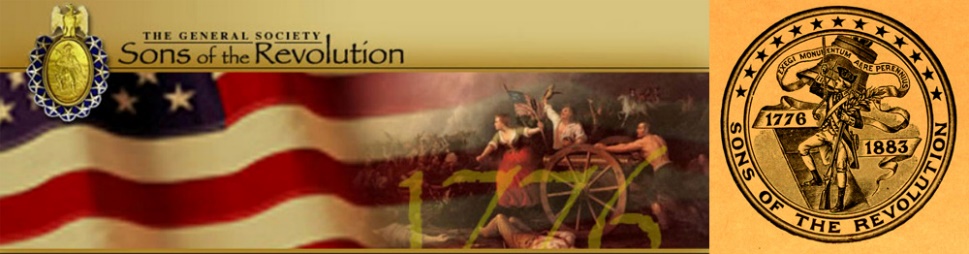 In The State of South Carolina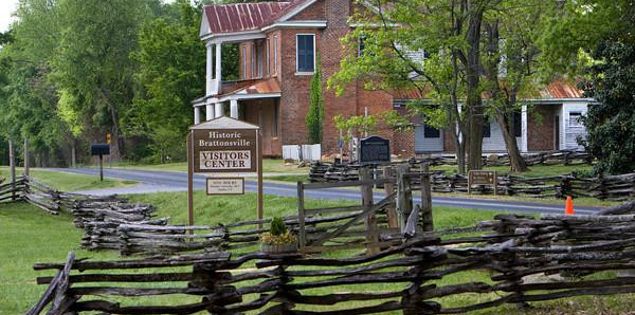  South Carolina Society Sons of the RevolutionSpecial Meeting(Membership Invited)Where: Historic Brattonsville Visitor Center (Route 221)When: Saturday July 15, 2017 (1:00-3:00 Visitor Center House, 2nd Floor)This special meeting for the purpose of planning the South Carolina Society function (role and responsibility) during the GSSR Board of Managers Meeting at the Francis Marion Hotel, Charleston, SC (9/28-10/1).The registration and agenda information is located on the South Carolina Society Sons of the Revolution website on the Membership Page www.srsc1776.orgSRSC will participate in the July 15 Wreath Laying at Hucks Defeat in Historic Brattonsville beginning at 10:00 am. The wreath laying is scheduled for 11:00 am. Members will partake of the concession at the park before proceeding to the Visitor Center for our Special Board Meeting.The battle of Huck’s Defeat at Williamson’s Plantation pitted Captain Christian Huck (Philadelphia Loyalist) on a mission to rid the country of rebels, against Col. William Bratton, a “rebel”. On July 12, 1780 with a recent win for the Patriots at Kings Mountain, Cols. Bratton, Andrew Neel, William Hill and Edward Lacy, surprised the Loyalist at day break. Col. Bratton with 100 militia defeated the Loyalist with one death for the Patriots and estimate of 25-50 deaths for the Loyalists, Captain Huck among them. Twenty five Loyalist escaped the battle.In 2002, Brattonsville was selected as the site for a portion of “The Patriot” movie starring Mel Gibson.Please join us for this historic battle site, the commemoration of the July 12, 1780 battle and the discussion of the SRSC hosting the Fall GSSR BOM.AgendaWelcome- President Ivan BennettInvocation- Tom Weidner, Regional VP UpstatePledge of Allegiance- Charles Swoope, Immediate Past PresidentTreasurer Report- Ivan Bennett f/ John FitzgeraldSecretary Report- Ivan Bennett, SecretaryRegistrar Report- Charles Swoope, RegistrarState # 303 Bradley Hudson (Transfer) $25 Processing Fee 7/1/17Genealogist ProspectsThe Crescent Moon Newsletter Report- Ivan Bennett, EditorSCSR Website (www.srsc1776.org) Report- Ivan Bennett f/ Samuel WhatleyRegional VP Reports-Tom Weidner, Upstate RegionNew BusinessGSSR BOM September 28-October 1 Roles and Responsibilities of MembersRegistration September 28-29GSSR Business MeetingsGSSR ReceptionsGSSR BanquetSRSC Hospitality SuiteSRSC Budget: Registration Goodie Bags (@3.75) Labels (@$1.00); SC Wedgewood Plates Gifts ($92 Pd); Program for Banquet $TBASpeaker for Friday Session Guests and Spouses $250 and Keynote Speaker for Saturday Banquet (Blacktie) $250Hospitality Suite Setups and Booze $TBASaturday Reception Toast (Etched Glasses Pd by GSSR) Swamp FoxSponsors? Of Speaker Events e.g. New York Life or TD Bank or others?Current Accounting of Room Reservations and Registration- IvanOld BusinessMembership into Palmetto Society of Charleston and Participation in Annual June 28 Carolina DayPlan TBA Social in Charleston c/o John FitzGerald for prospective members and friends in the interest of forming a Chapter in CharlestonArticles for monthly issue of The Crescent Moon (August: Hucks Defeat Brattonsville Wreath Laying and SRSC Board Special Meeting)Suggestions for www.srsc1776.org websiteAnnual Membership Meeting November 4, 2017 at Camden Archives and Museum, Camden, SC (Dues, Elections, comply with By Laws)Other Events for remaining 6 months in 2017: Revolution War (Aaron Bradford) at Morris History Center, Ridgeland, SC- Mike Kelley, Battle Eutaw Springs 9/8-9 Ivan Bennett and Mike Kelley, Kings Mountain October,  Special Meeting and Winter Social in Simpsonville at Museum of Rev War TBANext Meeting Date- TBAAdjourn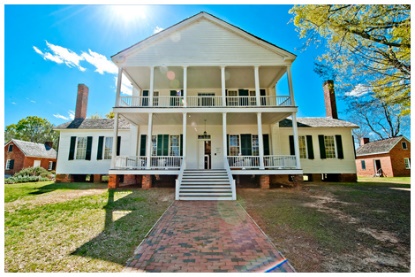 